В соответствии со статьями 12.1, 14, 14.1 Федерального закона от 24 июля 2002 г. № 101-ФЗ «Об обороте земель сельскохозяйственного назначения», рассмотрев список невостребованных земельных долей, который был опубликован в районной газете «Усольская газета» от 30 июня 2017 г. № 25, на информационных щитах Усольского городского поселения с.В.Кондас, д.Кекур, а также на сайте администрации Усольского городского поселения по адресу: http://усолье59.рф, протокол общего собрания собственников земельных долей от 16 ноября 2017 г., не принявших решение по вопросу о невостребованных земельных долях, Администрация Усольского городского поселения ПОСТАНОВЛЯЕТ:1. Утвердить прилагаемый список невостребованных земельных долей участников долевой собственности на земельные участки из земель сельскохозяйственного назначения Усольского городского поселения с кадастровым номером 59:37:0000000:1223, расположенные по адресу: Пермский край, Усольский район, границы землепользования ТОО «Кекур» в количестве 56 земельных долей, размером 8,4 га.2. Обратиться в Березниковский городской суд Пермского края с требованием о признании права муниципальной собственности Усольского городского поселения на земельные доли, признанные, в установленном статьей 12.1 Федерального закона от 24 июля 2002 г. № 101-ФЗ «Об обороте земель сельскохозяйственного назначения» порядке, невостребованными.3. Опубликовать настоящее постановление в официальном печатном издании «Усольская газета», на сайте администрации Усольского городского поселения  по адресу: http://усолье59.рф.4. Настоящее постановление вступает в силу со дня его официального опубликования. 5. Контроль за исполнением постановления возложить на заместителя главы администрации Кокшарова А.В.Глава поселения									А.А.БогатыревПриложениек постановлению администрации Усольского городского поселенияот 28.12.2017 № 420СПИСОК невостребованных земельных долей ТОО «Кекур»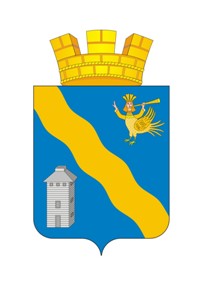 АДМИНИСТРАЦИЯУСОЛЬСКОГО ГОРОДСКОГО ПОСЕЛЕНИЯПОСТАНОВЛЕНИЕАДМИНИСТРАЦИЯУСОЛЬСКОГО ГОРОДСКОГО ПОСЕЛЕНИЯПОСТАНОВЛЕНИЕОб утверждении списка невостребованных земельных долей участников долевой собственности на земельные участки из земель сельскохозяйственного назначения Усольского городского поселения  кадастровым номером 59:37:0000000:1223, расположенные по адресу: Пермский край, Усольский район, границы землепользования ТОО «Кекур»№ п.п.Ф.И.О. правообладателя121Шаляпина Александра Никитична2Вавилова Валентина Александровна3Зайцева Лидия Максимовна4Беликова Афанасья Арсеньевна5Долуда Любовь Юрьевна6Шилкина Александра Николаевна7Гайбулина Мария Васильевна8Долганова Елена Андреевна9Долганов Алексей Сергеевич10Бакулин Евгений Степанович11Ляшков Михаил Иванович12Вавилова Евдокия Алексеевна13Сивцева Евдокия Егоровна14Василев Иван Остапович15Ляшкова Надежда Григорьевна16Карнацкая Елена Владимировна17Вавилова Евдокия Андреевна18Литвинова Полина Ивановна19Щукина Вера Дмитриевна20Мошкина Татьяна Федоровна21Баранова Евдокия Николаевна22Семукова Агриппина Ивановна23Семуков Семен Леонидович24Онопина Лидия Александровна25Онопина Нина Ивановна26Федосеев Алексей Иванович27Литвинов Михаил Павлович28Долуда Алексей Николаевич29Онопин Владимир Дмитриевич30Шестакова Наталья Кузьм.31Радостев Виктор Борисович32Шестаков Юрий Игоревич33Новикова Евдокия Николаевна34Василева Инесса Михайловна 35Волчкова Наталья Андреевна36Кожина Галина Витальевна37Шестаков Владимир Серафимович38Шестакова Людмила Ивановна39Нечаева Наталья Николаевна40Онопин Виктор Яковлевич1241Федосеева Тамара Владимировна42Кукишев Владимир Владимирович43Лебедева Анна Алексеевна44Нечаев Николай Якимович45Федосеев Анатолий Алексеевич46Германова Людмила Филипповна47Брюханов Леонид Васильевич48Кожин Александр Ильич49Кузнецова Елена Викторовна50Кузнецов Вениамин Александрович51Кузнецов Дмитрий Вениаминович52Штейнле Муршида Маснавиевна53Рябинина Валентина Яковлевна54Осипова Анна Петровна55Шишлакова Алефтина Игоревна56Фролов Анатолий Владимирович